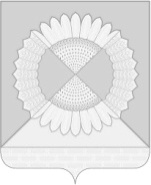 АДМИНИСТРАЦИЯ ГРИШКОВСКОГО СЕЛЬСКОГО ПОСЕЛЕНИЯКАЛИНИНСКОГО РАЙОНАПОСТАНОВЛЕНИЕсело ГришковскоеОб утверждении Перечня главных администраторовдоходов и источников финансирования дефицитабюджета Гришковского сельского поселенияКалининского районаВ соответствии со статей 160.1 Бюджетного кодекса Российской Федерации, постановлением Правительства Российской Федерации от 16 сентября 2021 г. №1569 «Об утверждении общих требований к закреплению за органами государственной власти (государственными органами) субъекта Российской Федерации, органами управления территориальными фондами обязательного медицинского страхования, органами местного самоуправления, органами местной администрации полномочий главного администратора доходов бюджета и к утверждению перечня главных администраторов доходов бюджета субъекта Российской Федерации, бюджета субъекта Российской Федерации, бюджета территориального фонда обязательного медицинского страхования, местного бюджета» и постановлением Правительства Российской Федерации от 16 сентября 2021 г. № 1568 «Об утверждении общих требований к закреплению за органами государственной власти (государственными органами) субъекта Российской Федерации, органами управления территориальными фондами обязательного медицинского страхования, органами местного самоуправления, органами местной администрации полномочий главного администратора источников финансирования дефицита бюджета и к утверждению перечня главных администраторов источников финансирования дефицита бюджета субъекта Российской Федерации, бюджета субъекта Российской Федерации, бюджета территориального фонда обязательного медицинского страхования, местного бюджета», Уставом Гришковского сельского поселения Калининского района п о с т а н о в л я ю:21. Утвердить Перечень главных администраторов доходов и источников финансирования дефицита бюджета Гришковского сельского поселения Калининского района на 2024 год (далее - Перечень главных администраторов дохода и источников дефицита бюджета), согласно приложению.2. Установить, что внесение изменений в Перечень главных администраторов дохода и источников дефицита бюджета в течение финансового года вносятся на основании правового акта администрации Гришковского сельского поселения Калининского района. Актуализация Перечня главных администраторов доходов и источников финансирования дефицита бюджета, утвержденного данным постановлением, путем внесения изменений в настоящее постановление осуществляется в срок не позднее 31 декабря текущего финансового года.3. Контроль за выполнением настоящего постановления оставляю за собой.4. Постановление вступает в силу со дня его подписания и применяется к правоотношениям, возникающим при составлении и исполнении бюджета Гришковского сельского поселения Калининского района начиная с бюджета на 2024 год.Глава Гришковского сельского поселения Калининского района                                                             	        Т.А. НекрасоваПриложение к постановлению администрацииГришковского сельского поселения Калининского районаот 12.12.2023 № 108Перечень главных администраторовдоходов и источников финансирования дефицита бюджетаГришковского сельского поселения Калининского района24678910Глава Гришковского сельского поселения Калининского района                                                                          Т.А. Некрасоваот12.12.2023№108Код бюджетной классификацииРоссийской ФедерацииКод бюджетной классификацииРоссийской ФедерацииНаименование главного администраторадоходов и источников финансирования дефицита бюджета, наименование кода доходов и источников финансированиядефицита бюджетаКод главного администратора доходов и источников финансирования дефицита бюджетаКод видов (подвидов) доходов и источников финансированиядефицитабюджетаНаименование главного администраторадоходов и источников финансирования дефицита бюджета, наименование кода доходов и источников финансированиядефицита бюджета123182Федеральная налоговая служба:Федеральная налоговая служба:18210302231010000110Доходы от уплаты акцизов на дизельное топливо, подлежащие распределению между бюджетами субъектов Российской Федерации и местными бюджетами с учетом установленных дифференцированных нормативов отчислений в местные бюджеты (по нормативам, установленным федеральным законом о федеральном бюджете в целях формирования дорожных фондов субъектов Российской Федерации)18210302241010000110Доходы от уплаты акцизов на моторные масла для дизельных и (или) карбюраторных (инжекторных) двигателей, подлежащие распределению между бюджетами субъектов Российской Федерации и местными бюджетами с учетом установленных дифференцированных нормативов отчислений в местные бюджеты (по нормативам, установленным федеральным законом о федеральном бюджете в целях формирования дорожных фондов субъектов Российской Федерации)12318210302251010000110Доходы от уплаты акцизов на автомобильный бензин, подлежащие распределению между бюджетами субъектов Российской Федерации и местными бюджетами с учетом установленных дифференцированных нормативов отчислений в местные бюджеты (по нормативам, установленным федеральным законом о федеральном бюджете в целях формирования дорожных фондов субъектов Российской Федерации)18210302261010000110Доходы от уплаты акцизов на прямогонный бензин, подлежащие распределению между бюджетами субъектов Российской Федерации и местными бюджетами с учетом установленных дифференцированных нормативов отчислений в местные бюджеты (по нормативам, установленным федеральным законом о федеральном бюджете в целях формирования дорожных фондов субъектов Российской Федерации)18210102010011000110Налог на доходы физических лиц с доходов, источником которых является налоговый агент, за исключением доходов, в отношении которых исчисление и уплата налога осуществляются в соответствии со статьями 227, 227.1 и 228 Налогового кодекса Российской Федерации (сумма платежа (перерасчеты, недоимка и задолженность по соответствующему платежу, в том числе по отмененному)18210102010012100110Налог на доходы физических лиц с доходов, источником которых является налоговый агент, за исключением доходов, в отношении которых исчисление и уплата налога осуществляются в соответствии со статьями 227, 227.1 и 228 Налогового кодекса Российской Федерации (пени по соответствующему платежу)33312318210102020012100110Налог на доходы физических лиц с доходов, полученных от осуществления деятельности физическими лицами, зарегистрированными в качестве индивидуальных предпринимателей, нотариусов, занимающихся частной практикой, адвокатов, учредивших адвокатские кабинеты, и других лиц, занимающихся частной практикой в соответствии со статьей 227 Налогового кодекса Российской Федерации (пени по соответствующему платежу)18210102020013000110Налог на доходы физических лиц с доходов, полученных от осуществления деятельности физическими лицами, зарегистрированными в качестве индивидуальных предпринимателей, нотариусов, занимающихся частной практикой, адвокатов, учредивших адвокатские кабинеты, и других лиц, занимающихся частной практикой в соответствии со статьей 227 Налогового кодекса Российской Федерации (суммы денежных взысканий (штрафов) по соответствующему платежу согласно законодательству Российской Федерации)18210102030011000110Налог на доходы физических лиц с доходов, полученных физическими лицами в соответствии со статьей 228 Налогового кодекса Российской Федерации (сумма платежа (перерасчеты, недоимка и задолженность по соответствующему платежу, в том числе по отмененному)18210102030012100110Налог на доходы физических лиц с доходов, полученных физическими лицами в соответствии со статьей 228 Налогового кодекса Российской Федерации (пени по соответствующему платежу)18210503010011000110Единый сельскохозяйственный налог (сумма платежа (перерасчеты, недоимка и задолженность по соответствующему платежу, в том числе по отмененному)12318210503020012100110Единый сельскохозяйственный налог (за налоговые периоды, истекшие до 1 января 2011 года) 18210601030101000110Налог на имущество физических лиц, взимаемый по ставкам, применяемым к объектам налогообложения, расположенным в границах межселенных территорий18210601030102100110Налог на имущество физических лиц, взимаемый по ставкам, применяемым к объектам налогообложения, расположенным в границах межселенных территорий (пени по соответствующему платежу)18210606033101000110Земельный налог с организаций, обладающих земельным участком, расположенным в границах межселенных территорий18210606033102100110Земельный налог с организаций, обладающих земельным участком, расположенным в границах межселенных территорий (пени по соответствующему платежу)18210606043101000110Земельный налог с физических лиц, обладающих земельным участком, расположенным в границах межселенных территорий18210606043102100110Земельный налог с физических лиц, обладающих земельным участком, расположенным в границах межселенных территорий (пени по соответствующему платежу)992Администрация Гришковского сельского поселения Калининского района:Администрация Гришковского сельского поселения Калининского района:99210804020010000110Государственная пошлина на совершение нотариальных действий должностными лицами органов местного самоуправления, уполномоченными в соответствии с законодательными актами Российской Федерации на совершение нотариальных действий 55512399210804020010000110Государственная пошлина на совершение нотариальных действий должностными лицами органов местного самоуправления, уполномоченными в соответствии с законодательными актами Российской Федерации на совершение нотариальных действий 99211102033100000120Доходы от размещения временно свободных средств бюджетов сельских поселений99211105025100000120Доходы, получаемые в виде арендной платы, а также средства от продажи права на заключение договоров аренды за земли, находящиеся в собственности сельских поселений (за исключением земельных участков муниципальных бюджетных и автономных учреждений)99211105035100000120Доходы от сдачи в аренду имущества, находящегося в оперативном управлении органов управления сельских поселений и созданных ими учреждений (за исключением имущества муниципальных бюджетных и автономных учреждений)99211105075100000120Доходы от сдачи в аренду имущества, составляющего казну сельских поселений (за исключением земельных участков)99211107015100000120Доходы от перечисления части прибыли, остающейся после уплаты налогов и иных обязательных платежей муниципальных бюджетных унитарных предприятий, созданных сельскими поселениями99211109045100000120Прочие поступления от использования имущества, находящегося в собственности сельских поселений (за исключением имущества муниципальных бюджетных и автономных учреждений, а также имущества муниципальных унитарных предприятий, в том числе казенных)99211301995100000130Прочие доходы от оказания платных работ (услуг) получателями средств бюджетов сельских поселений12399211302065100000130Доходы, поступающие в порядке возмещения расходов, понесенных в связи с эксплуатацией имущества сельских поселений 99211302995100000130Прочие доходы от компенсации затрат бюджетов сельских поселений99211402030100000410Доходы от реализации имущества, находящегося в собственности сельских поселений (за исключением имущества муниципальных бюджетных и автономных учреждений, а также имущества МУП, в том числе казенных) в части реализации основных средств по указанному имуществу)99211402052100000410Доходы от реализации имущества, находящегося в оперативном управлении учреждений, находящихся в ведении органов управления сельских поселений (за исключением имущества муниципальных бюджетных и автономных учреждений), в части реализации основных средств по указанному имуществу99211402053100000410Доходы от реализации иного имущества, находящегося в собственности сельских поселений (за исключением имущества муниципальных бюджетных и автономных учреждений, а также имущества МУП, в том числе казенных) в части реализации основных средств по указанному имуществу99211406025100000430Доходы от продажи земельных участков, находящихся в собственности сельских поселений (за исключением земельных участков муниципальных бюджетных и автономных учреждений)99211607010100000140Штрафы, неустойки, пени, уплаченные в случае просрочки исполнения поставщиком(подрядчиком,исполнителем) обязательств, предусмотренных муниципальным контрактом, заключенным муниципальным органом, казенным учреждением сельского поселения12399211607040100000140Штрафы, неустойки, пени, уплаченные в соответствии с договором водопользования в случае неисполнения или ненадлежащего исполнения обязательств перед муниципальным органом (муниципальным казенным учреждением) сельского поселения99211607090100000140Иные штрафы, неустойки, пени, уплаченные в соответствии с законом или договором в случае неисполнения или ненадлежащего исполнения обязательств перед муниципальным органом, (МКУ) сельского поселения99211602020020000140Административные штрафы, установленные законами субъектов РФ об административных правонарушениях, за нарушение муниципальных правовых актов99211610031100000140Возмещение ущерба при возникновении страховых случаев, когда выгодо-приобретателями выступают получатели средств бюджета сельского поселения99211610032100000140Прочее возмещение ущерба, причиненного муниципальному имуществу сельского поселения (за исключением имущества, закрепленного за муниципальными бюджетными (автономными) учреждениями, унитарными предприятиями)99211610061100000140Платежи в целях возмещения убытков, причиненных уклонением от заключения с муниципальным органом сельского поселения (МКУ) муниципального контракта, а также иные денежные средства, подлежащие зачислению в бюджет сельского поселения за нарушение законодательства РФ о контрактной системе в сфере закупок товаров, работ, услуг для обеспечения государственных и муниципальных нужд (за исключением муниципального контракта, финансируемого за счет средств муниципального дорожного фонда)12399211610100100000140Денежные взыскания, налагаемые в возмещение ущерба, причиненного в результате незаконного или нецелевого использования бюджетных средств (в части бюджетов сельских поселений)99211690050100000140Прочие поступления от денежных взысканий (штрафов) и иных сумм в возмещение ущерба, зачисляемые в бюджеты сельских поселений99211701050100000180Невыясненные поступления, зачисляемые в бюджеты сельских поселений99211702020100000180Возмещение потерь сельскохозяйственного производства, связанных с изъятием сельскохозяйственных угодий, расположенных на территориях сельских поселений (по обязательствам, возникшим до 1 января 2008 года) 99211705050100000180Прочие неналоговые доходы бюджетов сельских поселений 99211802500100000150Поступления в бюджеты сельских поселений (перечисления из бюджетов сельских поселений) по урегулированию расчетов между бюджетами бюджетной системы Российской Федерации по распределенным доходам99220215001100000150Дотации бюджетам сельских поселений на выравнивание бюджетной обеспеченности99220215002100000150Дотации бюджетам сельских поселений на поддержку мер по обеспечению сбалансированности бюджетов99220216001100000150Дотации бюджетам сельских поселений на выравнивание бюджетной обеспеченности из бюджетов муниципальных районов99220219999100000150Прочие дотации бюджетам сельских поселений99220220041100000150Субсидии бюджетам сельских поселений на строительство, модернизацию, ремонт и содержание автомобильных дорог общего пользования, в том числе дорог в поселениях (за исключением автомобильных дорог федерального значения)12399220220077100000150Субсидии бюджетам сельских поселений на софинансирование капитальных вложений в объекты муниципальной собственности99220225519100000150Субсидия бюджетам сельских поселений на поддержку отрасли культуры99220225555100000150Субсидии бюджетам сельских поселений на поддержку государственных программ субъектов Российской Федерации и муниципальных программ формирования современной городской среды992202299900100000150Субсидии бюджетам сельских поселений из местных бюджетов99220245144100000150Межбюджетные трансферты, передаваемые бюджетам сельских поселений на комплектование книжных фондов библиотек муниципальных образований 99220245147100000150Межбюджетные трансферты на выплату денежного поощрения лучшим муниципальным учреждениям культуры, находящимся на территории сельских поселений99220249999100000150Прочие межбюджетные трансферты, передаваемые бюджетам сельских поселений99220290054100000150Прочие безвозмездные поступления в бюджеты сельских поселений от бюджетов муниципальных районов99220290024100000150Прочие безвозмездные поступления в бюджеты сельских поселений от бюджетов субъектов Российской Федерации99220705000100000150Прочие безвозмездные поступления в бюджеты сельских поселений99220705010100000150Безвозмездные поступления от физических и юридических лиц на финансовое обеспечение дорожной деятельности, в том числе добровольных пожертвований, в отношении автомобильных дорог общего пользования местного значения сельских поселений12399220705020100000150Поступления от денежных пожертвований, предоставляемых физическими лицами получателям средств бюджетов сельских поселений99220705030100000150Прочие безвозмездные поступления в бюджеты сельских поселений99220805000100000150Перечисления из бюджетов сельских поселений (в бюджеты поселений) для осуществления возврата (зачета) излишне уплаченных или излишне взысканных сумм налогов, сборов и иных платежей, а также сумм процентов за несвоевременное осуществление такого возврата и процентов, начисленных на излишне взысканные суммы99221800000000000000Доходы бюджетов бюджетной системы Российской Федерации от возврата остатков субсидий, субвенций и иных межбюджетных трансфертов, имеющих целевое назначение, прошлых лет99221860010100000150Доходы бюджетов сельских поселений от возврата остатков субсидий, субвенций и иных межбюджетных трансфертов, имеющих целевое назначение, прошлых лет из бюджетов муниципальных районов99221900000000000000Возврат остатков субсидий, субвенций и иных межбюджетных трансфертов, имеющих целевое назначение, прошлых лет99221960010100000150Доходы бюджетов сельских поселений от возврата остатков субсидий, субвенций и иных межбюджетных трансфертов, имеющих целевое назначение, прошлых лет из бюджетов муниципальных районов99220810000100000150Перечисление из бюджета сельского поселения (в бюджет сельского поселения) для осуществления взыскания11111112300011610061100000140Платежи в целях возмещения убытков, причиненных уклонением от заключения с муниципальным органом сельского поселения (муниципальным казенным учреждением) муниципального контракта, а также иные денежные средства, подлежащие зачислению в бюджет сельского поселения за нарушение законодательства Российской Федерации о контрактной системе в сфере закупок товаров, работ, услуг для обеспечения государственных и муниципальных нужд (за исключением муниципального контракта, финансируемого за счет средств муниципального дорожного фонда).